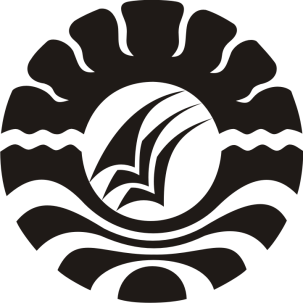 KEMAMPUAN MENGARSIR DALAM MENGGAMBAR BENTUK SISWA KELAS X SMA NEGERI 1 LABAKKANG KABUPATEN PANGKEPSKRIPSIDiajukan Kepada Fakultas Seni dan Desain, Universitas Negeri MakassarUntuk Memenuhi Sebagian Persyaratan Guna Memperoleh Gelar Sarjana PendidikanAISYAH098 104 132PROGRAM STUDI PENDIDIKAN SENI RUPAFAKULTAS SENI DAN DESAINUNIVERSITAS NEGERI MAKASSAR2014PERSETUJUAN PEMBIMBINGSkripsi dengan Judul  : Kemampuan Mengarsir dalam Menggambar Bentuk Siswa Kelas X SMA Negeri 1 Labakkang Kabupaten PangkepNama                          :  AisyahNIM	:  098 104 132      Program Studi            :  Pendidikan Seni RupaFakultas                      :  Seni dan DesainSetelah diperiksa/diteliti ulang, maka skripsi ini dinyatakan  telah  memenuhi syarat untuk diujikan.                                                                              	Makassar,     Januari 2014Pembimbing :Dr. H. Karta Jayadi, M. SnNIP. 19650708 198903 1 002                                   (…………………………)Drs. H. Ali Ahmad Muhdy, M. PdNIP. 19560504 198303 1 003                                   (…………………………)PENGESAHAN UJIAN SKRIPSISkripsi atas nama Aisyah/NIM. 098 104 132 dengan judul “Kemampuan Mengarsir dalam Menggambar Bentuk Siswa Kelas X SMA Negeri 1 Labakkang Kabupaten Pangkep” telah diterima oleh panitia ujian skripsi Fakultas Seni dan Desain, Universitas Negeri Makassar dengan SK No. 197/UN36.8/PP/2014 tanggal 22 Januari 2014 untuk memenuhi salah satu persyaratan akademik guna memperoleh gelar Sarjana Pendidikan pada Program  Studi Pendidikan Seni Rupa Fakultas Seni dan Desain Universitas Negeri Makasar pada tanggal 27 Januari 2014.						         Disahkan oleh,						        Dekan Fakultas Seni dan Desain						         Dr. H. Karta Jayadi, M.Sn.                                                                                 NIP. 19650708 198903 1 002Panitia ujian:KetuaDr.H. Karta Jayadi, M.Sn.			(…………………………….)SekretarisDrs. Yabu M.,M.Sn.				(…………………………….)Pembimbing IDr.H. Karta Jayadi, M.Sn.			(…………………………….)Pembimbing IIDrs.H. Ali Ahmad Muhdy, M.Pd.		(…………………………….)Penguji IDrs. Muhammad Rapi, M.Pd.			(…………………………….)Penguji IIDrs. Muh. Ali R.				(…………………………….)MOTTOTantangan, hambatan, tekanan, keputus asaan, serta air mataadalah warna warni dalam menggapai mimpiNamun kesabaran, ketekunan, semangat dan do’aadalah kunci keberhasilan yang hakiki(AMS, 2013)Kupersembahkan kepada kedua orang tuaku, saudaraku, kawan serta dia yang selalu memberikan perhatian semangat dan pengertian dengan penuh keikhlasan dan tanggung jawab ABSTRAKAISYAH, 2013. “Kemampuan Mengarsir dalam Menggambar Bentuk Siswa Kelas X SMA Negeri 1 Labakkang Kabupaten Pangkep”. Skripsi: Program Studi Pendidikan Seni Rupa Fakultas Seni dan Desain Universitas Negeri Makassar. Penelitian ini mengangkat permasalahan utama yaitu Kemampuan Mengarsir dalam Menggambar Bentuk Siswa Kelas X SMA Negeri 1 Labakkang Kabupaten Pangkep. Penelitian ini bertujuan memperoleh data mengenai kemampuan mengarsir serta kesulitan siswa dalam menggambar bentuk, dan data tentang Faktor Penunjang dalam Mengarsir Gambar Bentuk pada Siswa kelas X SMA Negeri 1 Labakkang Kabupaten Pangkep.  Jenis penelitian ini adalah penelitian deskriptif kualitatif yaitu metode penelitian yang memberikan gambaran tentang keadaan objek yang diteliti. Populasi dalam penelitian ini adalah siswa kelas X SMA Negeri 1 Labakkang Kabupaten Pangkep dengan jumlah siswa keseluruhan 167 siswa dari enam kelas, karena populasi cukup besar dan keterbatasan waktu dan tenaga dari penulis maka perlu disampel dengan teknik purposive sample, maka sampel dalam penelitian ini adalah 55 siswa. Pengumpulan data dilakukan melalui tes menggambar, wawancara dan dokumentasi. Data yang diperoleh kemudian diolah dan dianalisis dengan menggunakan statistik sederhana, hasil penelitian menunjukkan bahwa kemampuan mengarsir dalam menggambar bentuk siswa kelas X SMA Negeri 1 Labakkang Kabupaten Pangkep berdasarkan keseluruhan jenis arsiran yaitu yang mendapat nilai 86-100 tidak ada, yang mendapat nilai 71-85 sebanyak 1 siswa (1,9%), yang mendapat nilai 56-70 sebanyak 42 siswa (76,3%), yang mendapat nilai 41-55 sebanyak 12 siswa  (21,8 %), dan yang mendapat nilai <40 tidak ada. Maka dapat disimpulkan bahwa kemampuan mengarsir dalam menggambar bentuk siswa kelas X SMA Negeri 1 Labakkang Kabupaten Pangkep dikategorikan cukup baik arsirannya dalam menggambar bentuk dan secara umum siswa lebih menguasai teknik arsir silang dibandingkan dengan arsir searah/tunggal dan arsir acak/campuran. KATA PENGANTARBismillahirrahmanirrahim Puji syukur ke hadirat Tuhan Yang Maha Esa, karena berkat limpahan rahmat dan hidayah-Nya, sehingga dengan segala keterbatasan penulis dapat menyelesaikan skripsi yang jauh dari kesempurnaan ini. Tak lupa pula penulis mengirimkan shalawat dan salam kepada Nabi Besar Muhammad SAW. Rasul yang telah membimbing ummatnya dari alam kegelapan ke alam terang benderang.Dalam penyusunan skripsi ini banyak kendala-kendala yang dihadapi oleh Penulis, namun berkat bantuan dan dukungan dari beberapa pihak yang membantu sehingga penulisan skripsi ini dapat terselesaikan dengan baik dan lancar, untuk itu Penulis tidaklah lupa menyampaikan rasa terima kasih dan penghargaan yang sebesar-besarnya kepada :Prof. Dr. H. Arismunandar, M.Pd., Rektor Universitas Negeri Makassar.Dr. H. Karta Jayadi, M.Sn., Dekan Fakultas Seni dan Desain Universitas Negeri Makassar, Pembimbing I dalam penulisan skripsi ini, sekaligus penasehat akademik yang tidak bosan-bosan memberikan nasehat sejak awal perkuliahan  sampai sekarang pada penulis.Drs. Yabu M., M.Sn., Ketua Program Studi Pendidikan Seni Rupa Fakultas Seni dan Desain Universitas Negeri Makassar.Drs. H. Ali Ahmad Muhdy, M. Pd., Pembimbing II yang juga membimbing penulisan skripsi yang telah banyak memberi arahan dan petunjuk dalam penulisan skripsi ini.Drs. Benny Subiantoro, M.Sn., Kepala Galeri Program Studi Pendidikan Seni Rupa Fakultas Seni dan Desain “Colli Pakue” yang telah membantu selama dibangku kuliah.Drs. Aswar, M.Ds., Kepala Laboratorium Program Studi Pendidikan Seni Rupa Fakultas Seni dan Desain.Hasnawati, S.Pd, M.Pd., Dosen Program Studi Pendidikan Seni Rupa Fakultas Seni dan Desain  yang juga memberikan arahan dan petunjuk dalam penulisan skripsi ini.Kepala sekolah, guru, dan siswa kelas X SMA Negeri 1 Labakkang Kabupaten Pangkep yang banyak memberi bantuan kepada penulis dalam melaksanakan penelitian.Bapak dan ibu dosen di Program Studi Pendidikan Seni Rupa Fakultas Seni dan Desain Universitas Negeri Makassar yang telah membimbing penulis selama dibangku kuliah.Para Staf Pegawai di Fakultas Seni dan Desain Universitas Negeri Makassar atas bantuan dan pelayanannya kepada penulis ketika masih kuliah.Teristimewa kedua orang tuaku ayahanda Sulaeman dan ibunda St. Aminah yang tulus dan ikhlas mencurahkan kasih sayang, mendidik, membimbing, memberi dukungan dan motivasi serta doa yang tak henti−hentinya serta saudara-saudaraku Muh Yunus, Armiyanti, Erni Damayanti, Iskak Sulaeman, dan Salmiah yang senantiasa penuh keikhlasan mendukung, memotivasi dan banyak memberikan bantuan kepada penulis.Desy Reskiani A.Md, Dian Rahayu A.Md, Linda Lasodding S.Pd, Lisa Lasodding S.Pd, Firman Ari Subekti, Salwati, Fadhia Ulfa A.Md, Fajri Mursalin, Ahmad Shadiq, Yusdar W, IPPM Pangkep, dan Scorpion 09  yang sudah turut membantu dan memberikan semangat dari awal hingga akhir serta semua pihak yang tidak disebutkan satu persatu yang telah membantu penyelesaian studi maupun skripsi.Ahmad Munawir Saleh S.Pd yang selalu memberikan dukungan serta motivasi kepada penulis.Penulis menyadari bahwa skripsi ini jauh dari kesempurnaan. Oleh karena itu, sangat dibutuhkan berbagai masukan berupa kritik dan saran apapun demi kesempurnaan skripsi ini. Akhirnya semoga segala bantuan yang telah di berikan oleh berbagai pihak baik lansung ataupun tidak lansung, disebutkan atau tidak disebutkan, dapat bernilai ibadah disisi Allah Swt dan mendapat pahala yang setimpal.  Aamiin.	Makassar,   Januari 2014		     Penulis DAFTAR ISI                                                                                                                     HalamanHALAMAN JUDUL	iHALAMAN PERSETUJUAN	iiHALAMAN PENGESAHAN	iiiHALAMAN MOTTO...………………………………………………….………ivABSTRAK	vKATA PENGANTAR	viDAFTAR ISI	ixDAFTAR TABEL	xiDAFTAR GAMBAR	xiiDAFTAR LAMPIRAN	xivBAB I.  PENDAHULUAN Latar Belakang	....................................................................................1Rumusan Masalah	4Tujuan Penelitian	4Manfaat Hasil Penelitian	4BAB II.  TINJAUAN PUSTAKA DAN KERANGKA BERPIKIRTinjauan Pustaka	5Kerangka Pikir 	16BAB III.  METODE PENELITIANVariabel dan Desain Penelitian 	17Definisi Operasional Variabel	19Populasi dan Sampel 	20Populasi	20Sampel 	21Teknik Pengumpulan Data 	21Teknik Analisis Data 	23BAB IV. HASIL PENELITIAN DAN PEMBAHASANPenyajian Hasil Penelitian	25Pembahasan 	45BAB V. KESIMPULAN DAN SARANKesimpulan 	67Saran 	68DAFTAR PUSTAKA	69LAMPIRAN-LAMPIRANRIWAYAT HIDUPDAFTAR TABEL	HalamanTabel 1. Populasi Penelitian……………………………………………….	20Tabel 2. Sampel Penelitian………………………………………………...	21Tabel 3. Lembar penilaian hasil karya siswa oleh penilai I…………….....	27Tabel 4. Lembar penilaian hasil karya siswa oleh penilai II………………	29Tabel 5. Lembar penilaian hasil karya siswa oleh penilai III……………..	31Tabel 6. Skor masing−masing penilai pada aspek arsir searah/tunggal.......	33Tabel 7. Skor mentah kemampuan mengarsir searah/tunggal dalam menggambar bentuk pada siswa kelas X SMA Negeri 1 Labakkang Kabupaten Pangkep……………………………………………………......	35Tabel 8. Skor masing−masing penilai pada aspek arsir silang/ganda…..…	36Tabel 9. Skor mentah kemampuan mengarsir silang/ganda dalam menggambar bentuk pada siswa kelas X SMA Negeri 1 Labakkang Kabupaten Pangkep…………………………………………………….....	38Tabel 10. Skor masing−masing penilai pada aspek arsir acak/campuran…	39Tabel 11.Skor mentah kemampuan mengarsir acak/campuran dalam menggambar bentuk pada siswa kelas X SMA Negeri 1 Labakkang Kabupaten Pangkep……………………………………………………….	41Tabel 12. Daftar skor nilai kemampuan mengarsir dalam menggambar bentuk berdasarkan keseluruhan jenis arsiran……………………………..	42Tabel 13. Persentase nilai kemampuan mengarsir dalam menggambar bentuk siswa kelas X SMA Negeri 1 Labakkang Kabupaten Pangkep berdasarkan keseluruhan jenis asiran…………………………………	44DAFTAR GAMBARHalamanSkema kerangka pikir…………………………………………………………..	16Skema desain penelitian………………………………………………………..	18Gambar 1. Foto arsiran searah/tunggal dalam menggambar bentuk siswa kelas X SMA Negeri 1 Labakkang Kabupaten Pangkep, dengan nilai (71−85) 73,3 Nurhalisah nai………………………………………………………………….	50Gambar 2. Foto arsiran searah/tunggal dalam menggambar bentuk siswa kelas X SMA Negeri 1 Labakkang Kabupaten Pangkep, dengan nilai (71−85) 72,3 Dela Aprilia……………………………………………………………………	 51Gambar 3. Foto arsiran searah/tunggal dalam menggambar bentuk siswa kelas X SMA Negeri 1 Labakkang Kabupaten Pangkep, dengan nilai (56−70) 70,6 Karyani……………………………………………...........................................	52Gambar 4. Foto arsiran searah/tunggal dalam menggambar bentuk siswa kelas X SMA Negeri 1 Labakkang Kabupaten Pangkep, dengan nilai (56−70)  68,6 Gustina………………………………………………………………………...	53Gambar 5. Foto arsiran searah/tunggal dalam menggambar bentuk siswa kelas X SMA Negeri 1 Labakkang Kabupaten Pangkep, dengan nilai (41−55) 55,3 Imam Gazali……………………………………………………………………	54Gambar 6. Foto arsiran silang dalam menggambar bentuk siswa kelas X SMA Negeri 1 Labakkang Kabupaten Pangkep, dengan nilai (71−85) 78,3 Dalwani ………………………………………………………………………………...	55Gambar 7. Foto arsiran silang dalam menggambar bentuk siswa kelas X SMA Negeri 1 Labakkang Kabupaten Pangkep, dengan nilai (71−85) 71 Nurhalisa Nai……………………………………………………………………………..	56Gambar 8. Foto arsiran silang dalam menggambar bentuk siswa kelas X SMA Negeri 1 Labakkang Kabupaten Pangkep, dengan nilai (56−70) 70,3 Jamiatulhaer……………………………………………...................................	57Gambar 9. Foto arsiran silang dalam menggambar bentuk siswa kelas X SMA Negeri 1 Labakkang Kabupaten Pangkep, dengan nilai  (56−70) 69,6 Syamsiah………………………………………………………………………	58Gambar 10. Foto arsiran acak/campuran dalam menggambar bentuk siswa kelas X SMA Negeri 1 Labakkang Kabupaten Pangkep, dengan nilai (71−85) 77 Syamsiah …………………………………………………………………...	59Gambar 11. Foto arsiran acak/campuran dalam menggambar bentuk siswa kelas X SMA Negeri 1 Labakkang Kabupaten Pangkep, dengan nilai (56−70) 70 Jamiatulhaer……………………………………….......................................	60Gambar 12. Foto arsiran acak/campuran dalam menggambar bentuk siswa kelas X SMA Negeri 1 Labakkang Kabupaten Pangkep, dengan nilai (56−70) 69,6 Nurhalisa Nai…………………………………………………………….	61Gambar 13. Foto arsiran acak/campuran dalam menggambar bentuk siswa kelas X SMA Negeri 1 Labakkang Kabupaten Pangkep, dengan (41−55) 55 Jumriah………………………………………………………………………...	62Gambar 14. Foto arsiran searah/tunggal dalam menggambar bentuk siswa kelas X SMA Negeri 1 Labakkang Kabupaten Pangkep yang mendapat nilai 92 Karyani kelas X2………………………………………………………………………...	63Gambar 15. Foto arsiran silang dalam menggambar bentuk siswa kelas X SMA Negeri 1 Labakkang Kabupaten Pangkep yang mendapat nilai 95 Dalwani kelas X2………………………………………………………………………...	64Gambar 16. Foto arsiran acak/campuran dalam menggambar bentuk siswa kelas X SMA Negeri 1 Labakkang Kabupaten Pangkep yang mendapat nilai 91 Syamsiah kelas X2………………………………………………………………………...	65DAFTAR LAMPIRANLampiran IKegiatan pelaksanaan praktik mengarsir dalam menggambar bentukLampiran IISurat permohonan pembimbingSK pengangkatan komisi pembimbingSurat permohonan mengadakan penelitianSurat izin penelitianSurat keterangan penelitianSurat ujian skripsi